Flowchart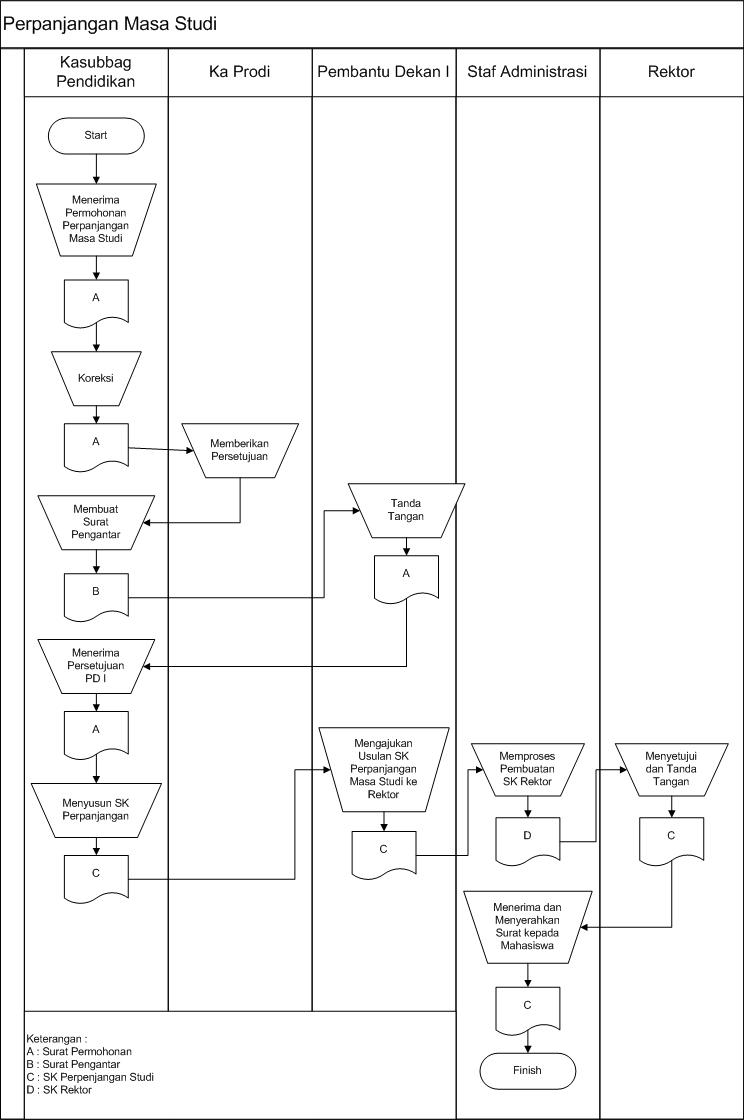 TujuanMenjamin proses permohonan perpanjangan masa studi mahasiswa dapat berlangsung dengan lancarRuang LingkupSurat permohonan, surat pengantar, SK perpanjangan masa studiReferensiBuku Pedoman Program Studi Pendidikan Th. Akademik 2012-2013ISO 9001 : 2008 Pasal 8.3Peraturan rektor 316Definisi/Penjelasan UmumPerpanjangan masa studi adalah perpanjangan masa studi mahasiswa yang telah habis masa studinya Perpanjangan masa studi mahasiswa diberikan maksimal 1 (satu) semesterPerpanjangan masa studi diberikan kepada mahasiswa angkatan sebelum 2009Rekaman MutuSurat permohonan, Transkrip nilai dan surat permohonan pembuatan transkrip Sasaran KinerjaIjin perpanjangan studi mahasiswa dilakukan tepat waktuNO.AKTIVITASPELAKSANAPENANGGUNG JAWABREKAMAN MUTUMenerima pengajuan usulan permohonan perpanjangan masa studi dari mahasiswa yang diajukan ke dekan untuk diketahui ketua program studiKasubbag. pendidikanKabag TUSurat permohonan Mengoreksi usulan permohonan perpanjangan masa studi mahasiswaKasubbag. pendidikanKabag TUSurat permohonan Menyetujui atau menolak permohonan perpanjangan masa studi mahasiswaKa ProdiDekanMembuat surat pengantar pengajuan perpanjangan masa studi ke Dekan /Pembantu Dekan IKasubbag. pendidikanKabag TUSurat pengantarMenandatangani permohonan perpanjangan studi mahasiswaPembantu Dekan IDekanSurat permohonan Menerima persetujuan permohonan perpanjangan masa studi dari Dekan/Pembantu Dekan IKasubbag. pendidikanKabag TUSurat permohonan Menyusun SK Perpanjangan masa studi untuk mahasiswaKasubbag. pendidikanKabag TUSK perpanjangan masa studiMengajukan usulan SK perpanjangan masa studi ke Rektor dengan tembusan bagian pendidikan Universitas PDlDekanSK perpanjangan masa studiMemproses pembuatan SK Rektor Staf administrasiKasubbag. pendidikan UNSSK RektorMenyetujui dan menandatangani surat perpanjangan masa studiRektor Rektor SK perpanjangan masa studiMenerima dan menyerahkan surat perpanjangan masa studi kepada mahasiswaStaf administrasiKasubbag. pendidikanSK perpanjangan masa studi